Что нужно учитывать работодателю при предоставлении декретного отпуска - отпуска по уходу за ребенкомОглавление:1. Кто может воспользоваться декретным отпуском - отпуском по уходу за ребенком2. Какой продолжительности (на какой период, срок) предоставляется декретный отпуск - отпуск по уходу за ребенком3. Установлен ли срок оформления отпуска по уходу за ребенком4. Какие документы необходимы для предоставления работнику отпуска по уходу за ребенком5. Какие возможны риски в связи с предоставлением работнику декретного отпуска - отпуска по уходу за ребенком1. Кто может воспользоваться декретным отпуском - отпуском по уходу за ребенкомТакой отпуск может использовать не только мама ребенка, но и его отец, бабушка, дед, другой родственник или опекун, усыновитель при предоставлении необходимых документов. Это следует из ч. 1, 2 ст. 256, ч. 2 ст. 257 ТК РФ, п. 19 Постановления Пленума Верховного Суда РФ от 28.01.2014 N 1.2. Какой продолжительности (на какой период, срок) предоставляется декретный отпуск - отпуск по уходу за ребенкомМаксимальная продолжительность отпуска по уходу за ребенком, установленная законом, - до достижения ребенком возраста трех лет. В пределах этого срока предоставляйте работнику такой отпуск той продолжительности, какую он укажет в своем заявлении. Закон разрешает делить его на части, причем количество и продолжительность частей не ограничена. Так, часто работник просит предоставить сначала отпуск по уходу за ребенком до достижения им 1,5 лет (обычно это связано с выплатой ежемесячного пособия по уходу за ребенком до этого возраста), а потом при необходимости продлевает его. Или может использовать только определенное количество дней отпуска, например, 30 дней. Отказать в отпуске по уходу за ребенком (как полной продолжительности, так и в его части) работнику, который имеет право на него, нельзя. Это следует из ч. 1, 2 ст. 256, ч. 2 ст. 257 ТК РФ, ч. 1 ст. 14 Закона о пособиях гражданам, имеющим детей.Отметим, что увеличить самостоятельно продолжительность отпуска по уходу за ребенком, предоставив его после достижения ребенком трех лет, вы не можете. Законом это не предусмотрено. Но, в частности, в локальном нормативном акте можете предусмотреть специальный дополнительный оплачиваемый отпуск таким работникам. Или, например, по договоренности с работником предоставить ему отпуск без сохранения зарплаты. Это следует из ч. 2 ст. 116, ч. 1 ст. 128 ТК РФ.3. Установлен ли срок оформления отпуска по уходу за ребенкомДа, если работнику оформляется ежемесячное пособие по уходу за ребенком до 1,5 лет. Тогда отпуск по уходу за ребенком нужно оформить не позднее трех рабочих дней со дня подачи заявлений на отпуск и на назначение пособия (их подают одновременно). Дело в том, что в указанный срок нужно направить в территориальный орган СФР, в частности, сведения о датах начала и окончания отпуска по уходу за ребенком, чтобы работник получал пособие (ч. 10 ст. 13 Закона N 255-ФЗ, п. п. 34, 35 Правил получения СФР сведений).В других случаях, как правило, на практике оформляют отпуск по уходу за ребенком к дате его начала. Специальные правила на этот счет нормативно не предусмотрены.4. Какие документы необходимы для предоставления работнику отпуска по уходу за ребенкомДля предоставления отпуска по уходу за ребенком работнику он должен обратиться к вам с заявлением на такой отпуск. Кроме заявления, пусть представит свидетельство о рождении ребенка, иные необходимые документы, чтобы подтвердить свое право на отпуск по уходу за ребенком. К примеру, опекун должен представить решение об установлении опеки над ребенком. Это следует, в частности, из ч. 1, 2 ст. 256, ч. 2 ст. 257 ТК РФ, ч. 6 ст. 11 Федерального закона от 24.04.2008 N 48-ФЗ, пп. "а", "б" п. 56 Порядка, утвержденного Приказом Минтруда России от 29.09.2020 N 668н, п. 19 Постановления Пленума Верховного Суда РФ от 28.01.2014 N 1.На основании документов, подтверждающих право на использование отпуска по уходу за ребенком, оформляют приказ о предоставлении отпуска по уходу за ребенком, вносят сведения об отпуске в личную карточку работника (если она ведется для кадрового учета), фиксируют отпуск в табеле учета рабочего времени.4.1. Как внести запись об отпуске по уходу за ребенком в личную карточку работника, если ведете ее для кадрового учетаТрудовым законодательством оформление личных карточек не предусмотрено. Однако вы можете вести их для кадрового учета, используя, например, разработанную самостоятельно форму. В этом случае внесите сведения об отпуске по уходу за ребенком в соответствующий раздел документа в принятом у вас порядке.Если применяете личную карточку по унифицированной форме N Т-2, информацию об отпуске по уходу за ребенком внесите в разд. VIII "Отпуск". В графе 1 укажите "отпуск по уходу за ребенком". Графу "Период работы" для отпуска по уходу за ребенком не заполняют. В графе 7 "Основание" укажите реквизиты документа (например, приказа), которым вы его оформили.До окончания отпуска не рекомендуем заполнять графы 4 и 6, так как работник может прервать отпуск, а если эти графы будут заполнены, то придется вносить исправления. Лучше заполнить их после выхода работника из отпуска.4.2. Нужно ли в трудовую книжку вносить запись об отпуске по уходу за ребенкомНет, не нужно.Запись об отпуске по уходу за ребенком не вносится в бумажную трудовую книжку (если ее ведете), так как такой отпуск, как и другие виды отпусков, не включен в число случаев, по которым нужно вносить такую запись. Это следует из ч. 3, 4 ст. 66 ТК РФ, п. 4 Порядка ведения и хранения трудовых книжек.Декретный отпуск (отпуск по уходу за ребенком) не нужно включать в сведения о трудовой деятельности в составе формы ЕФС-1. Сведения о таком отпуске не относятся к тем, по которым нужно подавать данные по указанной форме. Это следует из ч. 1, 2 ст. 66.1 ТК РФ, п. п. 4, 43 Порядка заполнения ЕФС-1.5. Какие возможны риски в связи с предоставлением работнику декретного отпуска - отпуска по уходу за ребенкомВ этом случае у вас возможны, в частности, следующие риски:административная ответственность по ч. 1, 2 ст. 5.27 КоАП - например, если откажете в предоставлении отпуска по уходу за ребенком работнику, в то время как он представил вам заявление на такой отпуск и другие необходимые документы, подтверждающие его право на использование такого отпуска;компенсация морального вреда, если работник заявит такое (ст. 237 ТК РФ, п. 63 Постановления Пленума Верховного Суда РФ от 17.03.2004 N 2). Например, в указанном выше случае.Отпуск по уходу за ребенком, часто на практике именуемый еще декретным, предоставляйте на основании заявления работника. Его может взять не только мама ребенка, но и, например, его папа, бабушка. Максимальная продолжительность такого отпуска - до достижения ребенком возраста трех лет.К заявлению работнику нужно приложить документы, которые подтвердят его право на использование такого отпуска, в частности, свидетельство о рождении ребенка. На основании этого, как правило, издают приказ о предоставлении такого отпуска, вносят сведения о нем в личную карточку (если она ведется для кадрового учета), отмечают дни отпуска в табеле учета рабочего времени.Пример формулировки записи в личной карточке по форме N Т-2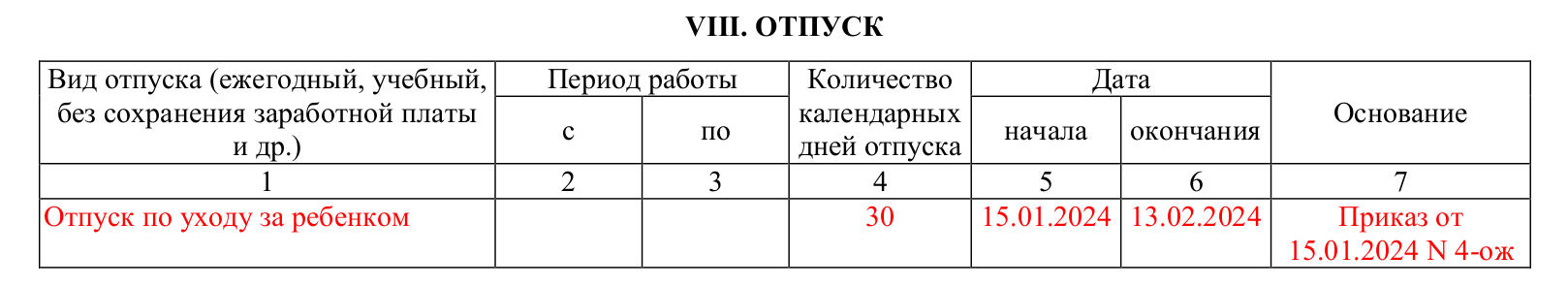 